Мероприятияв  рамках месячника оборонно-массовой и спортивной работы.1. Смотр песни и строя.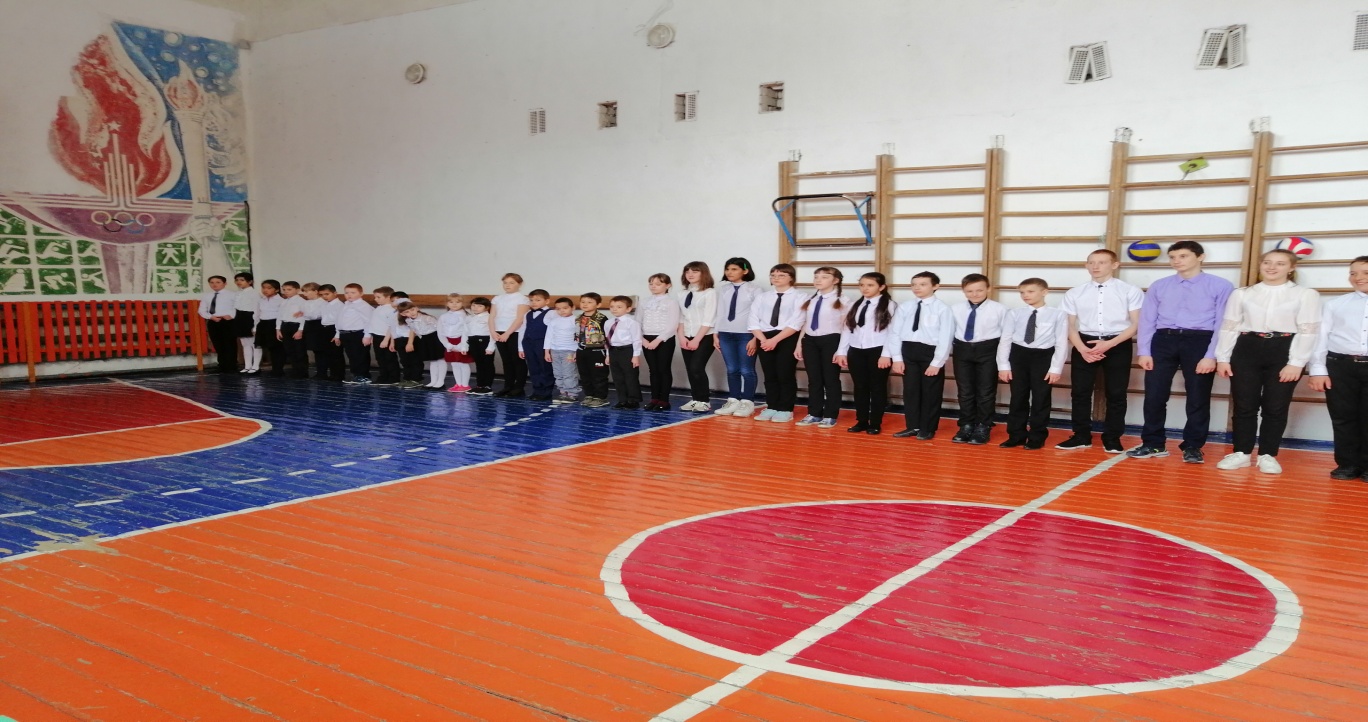 2. Меткий стрелок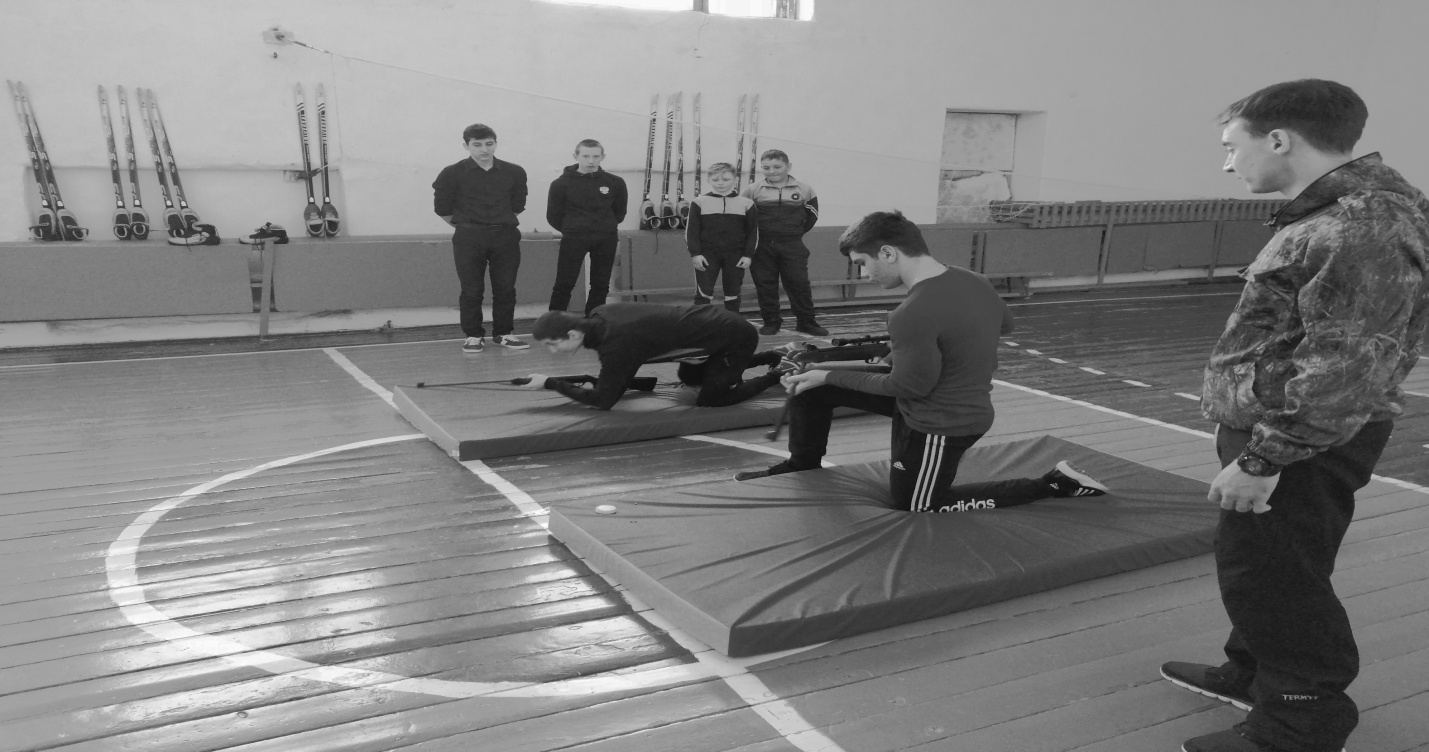 3. Поздравление нашей подшефной Беляевой Валентины Ивановны с 90-летинем.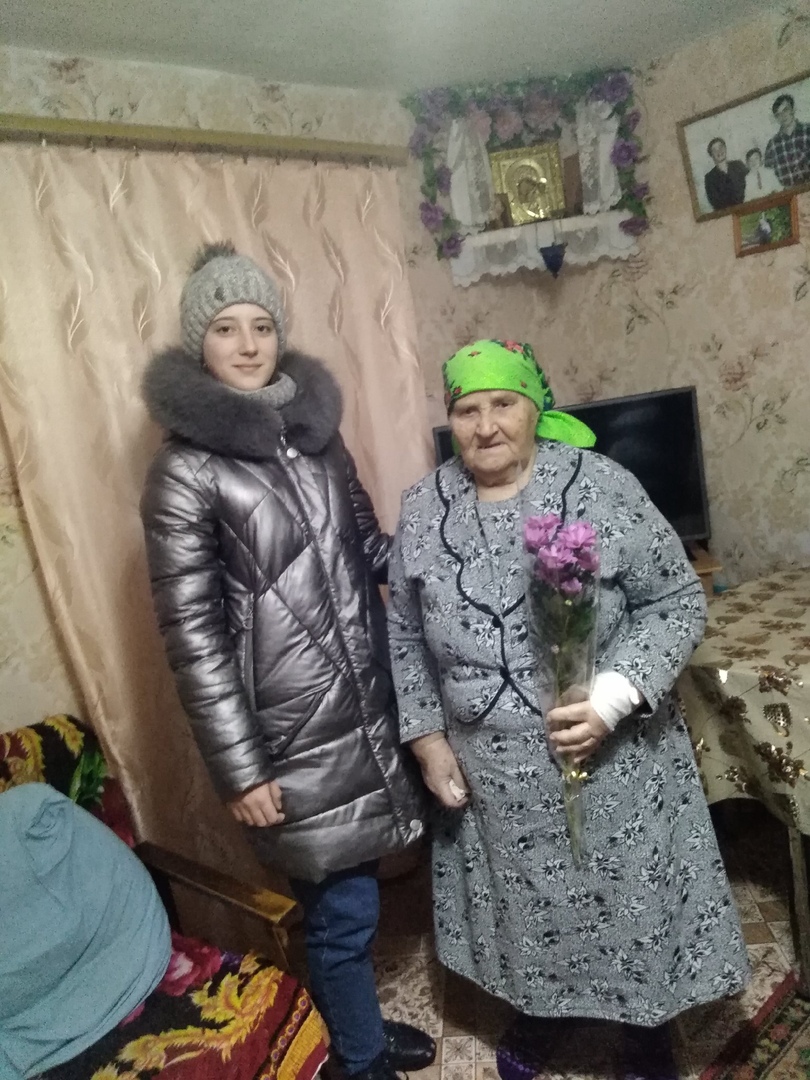 